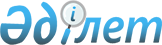 О внесении изменений в приказ Министра финансов Республики Казахстан от 5 февраля 2018 года № 122 "Об утверждении Правил и формы представления заключения должностного лица уполномоченного органа в сфере гражданской авиации, участвующего в проведении тематической проверки по подтверждению достоверности сумм налога на добавленную стоимость, предъявленных к возврату, подтверждающего факт осуществления рейса воздушным судном иностранной авиакомпании и количество реализованных горюче-смазочных материалов (в разрезе авиакомпаний)"Приказ Первого заместителя Премьер-Министра Республики Казахстан – Министра финансов Республики Казахстан от 31 октября 2019 года № 1198. Зарегистрирован в Министерстве юстиции Республики Казахстан 31 октября 2019 года № 19539
      ПРИКАЗЫВАЮ:
      1. Внести в приказ Министра финансов Республики Казахстан  от 5 февраля 2018 года № 122 "Об утверждении Правил и формы представления заключения должностного лица уполномоченного органа в сфере гражданской авиации, участвующего в проведении тематической проверки по подтверждению достоверности сумм налога на добавленную стоимость, предъявленных к возврату, подтверждающего факт осуществления рейса воздушным судном иностранной авиакомпании и количество реализованных горюче-смазочных материалов (в разрезе авиакомпаний)" (зарегистрирован в Реестре государственной регистрации нормативных правовых актов под № 16461, опубликован 7 марта 2018 года в Эталонном контрольном банке нормативных правовых актов Республики Казахстан) следующие изменения:
      заголовок изложить в следующей редакции:
      "Об утверждении Правил и формы представления заключения служащего уполномоченной организации в сфере гражданской авиации, участвующего в проведении тематической проверки по подтверждению достоверности сумм налога на добавленную стоимость, предъявленных к возврату, подтверждающего факт осуществления рейса воздушным судном иностранной авиакомпании и количество реализованных горюче-смазочных материалов (в разрезе авиакомпаний)";
      пункт 1 изложить в следующей редакции:
      "1. Утвердить:
      1) Правила представления заключения служащего уполномоченной организации в сфере гражданской авиации, участвующего в проведении тематической проверки по подтверждению достоверности сумм налога на добавленную стоимость, предъявленных к возврату, подтверждающего факт осуществления рейса воздушным судном иностранной авиакомпании и количество реализованных горюче-смазочных материалов (в разрезе авиакомпаний) согласно приложению 1 к настоящему приказу;
      2) форму заключения служащего уполномоченной организации в сфере гражданской авиации, участвующего в проведении тематической проверки по подтверждению достоверности сумм налога на добавленную стоимость, предъявленных к возврату, подтверждающего факт осуществления рейса воздушным судном иностранной авиакомпании и количество реализованных горюче-смазочных материалов согласно приложению 2 к настоящему приказу.";
      Правила представления заключения должностного лица уполномоченного органа в сфере гражданской авиации, участвующего в проведении тематической проверки по подтверждению достоверности сумм налога на добавленную стоимость, предъявленных к возврату, подтверждающего факт осуществления рейса воздушным судном иностранной авиакомпании и количество реализованных горюче-смазочных материалов (в разрезе авиакомпаний), утвержденные указанным приказом, изложить в новой редакции согласно приложению 1 к настоящему приказу;
      форму заключения должностного лица уполномоченного органа в сфере гражданской авиации, участвующего в проведении тематической проверки по подтверждению достоверности сумм налога на добавленную стоимость, предъявленных к возврату, подтверждающего факт осуществления рейса воздушным судном иностранной авиакомпании и количество реализованных горюче-смазочных материалов (в разрезе авиакомпаний), утвержденную указанным приказом, изложить в новой редакции согласно приложению 2  к настоящему приказу.
      2. Комитету государственных доходов Министерства финансов Республики Казахстан в установленном законодательством порядке обеспечить:
      1) государственную регистрацию настоящего приказа в Министерстве юстиции Республики Казахстан;
      2) размещение настоящего приказа на интернет-ресурсе Министерства финансов Республики Казахстан;
      3) в течение десяти рабочих дней со дня государственной регистрации настоящего приказа в Министерстве юстиции Республики Казахстан представление в Департамент юридической службы Министерства финансов Республики Казахстан сведений об исполнении мероприятий, предусмотренных подпунктами 1) и 2) настоящего пункта.
      3. Настоящий приказ вводится в действие по истечении десяти календарных дней после дня его первого официального опубликования.
       "СОГЛАСОВАН"
Министерство индустрии
и инфраструктурного развития
Республики Казахстан Правила представления заключения служащего уполномоченной организации в сфере гражданской авиации, участвующего в проведении тематической проверки по подтверждению достоверности сумм налога на добавленную стоимость, предъявленных к возврату, подтверждающего факт осуществления рейса воздушным судном иностранной авиакомпании и количество реализованных горюче смазочных материалов (в разрезе авиакомпаний) Глава 1. Общие положения
      1. Настоящие Правила представления заключения служащего уполномоченной организации в сфере гражданской авиации, участвующего в проведении тематической проверки по подтверждению достоверности сумм налога на добавленную стоимость, предъявленных к возврату, подтверждающего факт осуществления рейса воздушным судном иностранной авиакомпании и количество реализованных горюче-смазочных материалов  (в разрезе авиакомпаний) (далее – Правила) разработаны в соответствии с подпунктом 4) пункта 3 статьи 388 Кодекса Республики Казахстан от 25 декабря 2017 года "О налогах и других обязательных платежах в бюджет" (Налоговый кодекс) и определяют порядок представления заключения служащего уполномоченной организации в сфере гражданской авиации, участвующего в проведении тематической проверки по подтверждению достоверности сумм налога на добавленную стоимость, предъявленных к возврату, подтверждающего факт осуществления рейса воздушным судном иностранной авиакомпании и количество реализованных горюче-смазочных материалов (в разрезе авиакомпаний). Глава 2. Порядок представления заключения служащего уполномоченной организации в сфере гражданской авиации, участвующего в проведении тематической проверки по подтверждению достоверности сумм налога на добавленную стоимость, предъявленных к возврату, подтверждающего факт осуществления рейса воздушным судном иностранной авиакомпании и количество реализованных горюче-смазочных материалов (в разрезе авиакомпаний)
      2. Органы государственных доходов в течение 5 (пяти) рабочих дней с даты начала тематической проверки запрашивают у уполномоченной организации в сфере гражданской авиации предложения по кандидатуре представителя для участия в проведении тематической проверки.
      3. Уполномоченная организация в сфере гражданской авиации в течение 5 (пяти) рабочих дней со дня получения запроса предоставляет кандидатуру представителя для участия в проведении тематической проверки.
      4. Служащий уполномоченной организации в сфере гражданской авиации, участвующий в проведении тематической проверки, обеспечивает представление заключения служащего уполномоченной организации в сфере гражданской авиации, участвующего в проведении тематической проверки по подтверждению достоверности сумм налога на добавленную стоимость, предъявленных к возврату, подтверждающего факт осуществления рейса воздушным судном иностранной авиакомпании и количество реализованных горюче-смазочных материалов (в разрезе авиакомпаний) (далее – заключение) по форме согласно приложению 2 к настоящему приказу. 
      5. Заключение представляется должностному лицу органа государственных доходов, являющемуся участником налоговой проверки, в течение 15 (пятнадцати) рабочих дней со дня получения запроса. 
      6. Заключение подписывается служащим уполномоченной организации в сфере гражданской авиации. Заключение служащего уполномоченной организации в сфере гражданской авиации, участвующего в проведении тематической проверки по подтверждению достоверности сумм налога на добавленную стоимость, предъявленных к возврату, подтверждающего факт осуществления рейса воздушным судном иностранной авиакомпании и количество реализованных горюче-смазочных материалов (в разрезе авиакомпаний) за период с "___" ______ 20___ года по "___" ______ 20___ года
      _____________________ _________ _______________________________________ _________
 (должность служащего       (подпись)       (фамилия, имя, отчество,                   (дата)
 уполномоченной                         (если оно указано в
 организации в сфере                   документе, 
 гражданской авиации)                   удостоверяющем личность))
      Примечание: пояснение по заполнению формы заключения приведено в приложении к настоящему заключению. Пояснения по заполнению формы заключения служащего уполномоченной организации в сфере гражданской авиации, участвующего в проведении тематической проверки по подтверждению достоверности сумм налога на добавленную стоимость, предъявленных к возврату, подтверждающего факт осуществления рейса воздушным судном иностранной авиакомпании и количество реализованных горюче-смазочных материалов (в разрезе авиакомпаний)
      1. Форма заключения служащего уполномоченной организации в сфере гражданской авиации, участвующего в проведении тематической проверки по подтверждению достоверности сумм налога на добавленную стоимость, предъявленных к возврату, подтверждающего факт осуществления рейса воздушным судном иностранной авиакомпании и количество реализованных горюче-смазочных материалов (в разрезе авиакомпаний) (далее – форма) составляется служащим уполномоченной организации в сфере гражданской авиации, участвующим в проведении тематической проверки.
      2. Форма предоставляется в органы государственных доходов.
      3. Форма заполняется следующим образом:
      в форме указываются наименование налогоплательщика, юридический адрес и бизнес-идентификационный номер (БИН); 
      в графе 1 формы указывается порядковый номер строки;
      в графе 2 формы указывается наименование иностранной авиакомпании с указанием государства, в котором она зарегистрирована; 
      в графе 3 формы указывается номер рейса;
      в графе 4 формы указывается дата прилета;
      в графе 5 формы указывается дата вылета;
      в графе 6 формы указывается тип воздушного судна;
      в графе 7 формы указывается номер, дата договора с иностранной авиакомпанией (реквизиты заявки);
      в графе 8 формы указывается количество горюче-смазочных материалов (тонна);
      в графе 9 формы указывается марка горюче-смазочных материалов;
      в графе 10 формы указывается примечание.
					© 2012. РГП на ПХВ «Институт законодательства и правовой информации Республики Казахстан» Министерства юстиции Республики Казахстан
				
      Первый Заместитель
Премьер-Министра Республики
Казахстан-Министр финансов 

А. Смаилов
Приложение 1
к приказу Первого заместителя
Премьер-Министра Республики
Казахстан – Министра финансов 
Республики Казахстан
от 31 октября 2019 года № 1198Приложение 1
к приказу Министра финансов
Республики Казахстан
от 5 февраля 2018 года № 122Приложение 2
к приказу Первого заместителя
Премьер-Министра Республики
Казахстан – Министра финансов
Республики Казахстан
от 31 октября 2019 года № 1198Приложение 2
к приказу Министра финансов
Республики Казахстан
от 5 февраля 2018 года № 122форма
№№
Наименование иностранной авиакомпании
Номер рейса
Дата прилета
Дата вылета
Тип воздушного судна
№, дата договора с иностранной авиакомпанией (реквизиты заявки)
Заправлено горюче-смазочных материалов
Заправлено горюче-смазочных материалов
Примечание
№№
Наименование иностранной авиакомпании
Номер рейса
Дата прилета
Дата вылета
Тип воздушного судна
№, дата договора с иностранной авиакомпанией (реквизиты заявки)
Количество (тонна)
Марка
Примечание
1
2
3
4
5
6
7
8
9
10
Итого:
х
х
х
х
х
х
хПриложение
к форме заключения служащего
уполномоченной организации в
сфере гражданской авиации, участвующего
в проведении тематической
проверки по подтверждению
достоверности сумм налога на
добавленную стоимость,
предъявленных к возврату,
подтверждающего факт
осуществления рейса
воздушным судном иностранной
авиакомпании и количество
реализованных горюче-
смазочных материалов
(в разрезе авиакомпаний)